GTÜ KAGEM (GTU CAREER DEVELOPMENT CENTER) FAIR VISITOR FORM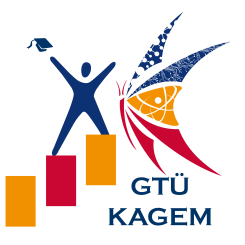 Are you planning to visit the Career Fair to be held on ………/……../20….?Yes 			No Are you currently employed?Yes			No Which academic program did you graduate from?…………………………………………………………………………………………………………………………………………………………….Please fill in this section if you are currently employedIn which sector/position/company are you employed?…………………………………………………………………………………………………………………………………………………………………Would you like our students to serve their internship at your organization?Yes 			NoIf you answered yes, please indicate for which positions/departments students could serve their internship:…………………………………………………………………………………………………………………………………………………………………..Please fill in this part if you are not currently employedWhich sector would you like to work in?…………………………………………………………………………………………………………………………………………………………………Please indicate the name of any companies you would like to work or serve your internship:………………………………………………………………………………………………………………………………………………………………….Please provide your contact details for us to be able to get in touch with you later on:Name and Surname:E-mail:Telephone:You can follow GTÜ KAGEM on social media: Facebook – GTU KAGEM page / Twitter: @gtukagem / Instagram: @gtukagem